Nederland is in een rap tempo aan het vergrijzen. We gaan later met pensioen en dus moeten we langer doorwerken. En dat langer doorwerken blijkt een probleem, als je werkloos wordt of dat ziet aankomen. Of gewoon iets nieuws wilt, qua werk dan. In toenemende mate heeft de doelgroep 50+ te maken met een groeiende afstand tot de arbeidsmarkt.Passend werk voor 50+; dat is wat wij willen. Een nuttige en zinvolle betaalde activiteit voor een groep mensen die graag bij wil dragen aan een inclusieve, gezonde en vitale samenleving. In de wijk Nieuwland start 3 september een nieuw initiatief onder de titel 50ToGo. Het initiatief is georganiseerd door de bewoners en gericht op de bewoners in de wijk en staat open voor andere bewoners in de regio.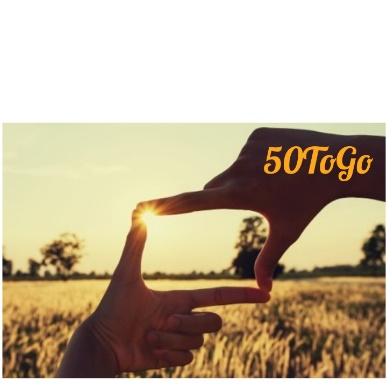 Op 3 september is de openingsbijeenkomst van 14.00 – 17.00 in de Herberg Watersteeg 85 https://deherbergnieuwland.nl Duidelijk en toekomstgericht. 50ToGo is vooral ook een netwerk waar mensen een steun voor elkaar kunnen zijn. Het is een ontmoetingsplek vol inspiratie. En niet zozeer een cursus.Wij hebben als dragers van dit initiatief een aantal workshops ontwikkeld, en kijken naar de behoefte. Thema’s die aan de orde kunnen komen zijn: Veerkracht, Netwerken, Solliciteren, Kernkwaliteiten en wat jij nog nodig hebt. Wij denken dat wij een sterke aanvulling zijn op alles dat er al is. Vanuit de gemeente, UWV. Voor de bewoners. 3 september is vooral bedoeld om samen kennis te maken en de behoefte te peilen zodat we hierna gericht van start kunnen gaan. U kunt reageren via 50ToGoamersfoort@gmail.com of kom gewoon heel vrijblijvend kennis maken. Iedereen is van harte welkom.Wij willen graag met U kennis maken.Met vriendelijke groet, Erick & Sandra50ToGo                